BULLETIN D'ENGAGEMENT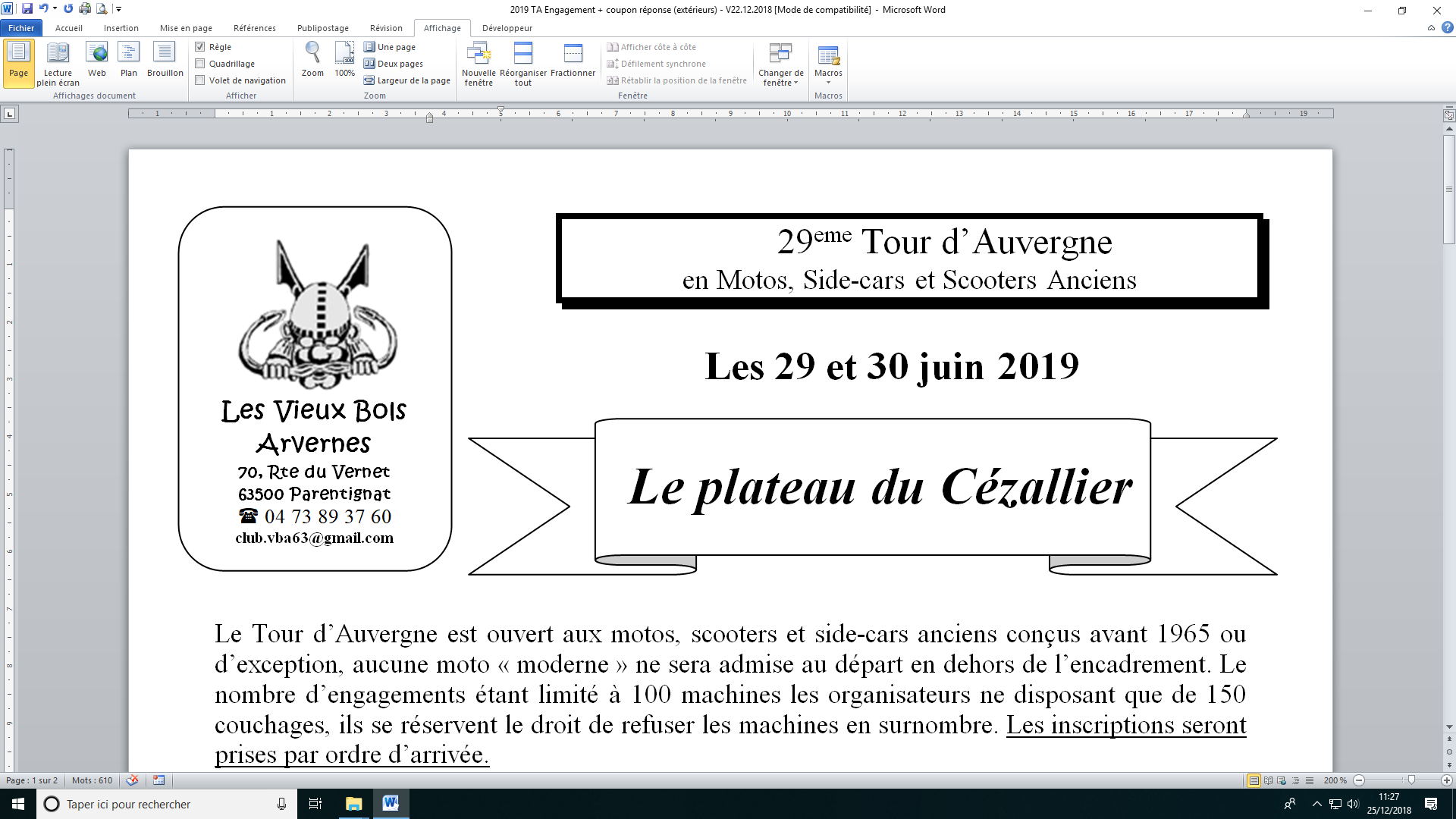 Cols et Vallées ArvernesDimanche 12 septembre 2021 Covid 19 ! Puis le confinement nous ont contraint d'annuler une nouvelle fois la 20ème du Druid et le 30ème du TOUR D'AUVERGNE, les Vieux Bols Arvernes vous proposent pour sa cinquième édition un périple dans les Monts Dore et SancyUne sortie de fin de saison en toute simplicité dans l'esprit Rallye sur un parcours pas trop compliqué offrant une large diversité de paysages, ça vous tente, alors n'hésitez pas !Une carte détaillée du parcours vous sera adressée par mail, les arrêts et regroupements seront indiqués.Des voitures balais pallieront aux impondérables, chacun devra chercher sa route, fixer son allure afin de se retrouver aux arrêts prévus.Le lieu de départ sera de Pérignat les Sarliève à 09 heures, parking du centre Culturel l'Affiche, à coté du stade de foot.Le parcours est orienté vers les cols de la Moréno, Ceyssat au pied du Puy de Dôme, Orcival, le Mont Dore, col de la Croix Saint Robert, déjeuner dans le secteur du lac Chambon/Chambon des Neiges. La plus grosse difficulté est passée, nous aurons parcouru environ 86 km.Retour par la Vallée de Chaudefour, Besse, la Vallée de Courgoul, Champeix,  parcours calme pour l'après midi ………….pour revenir au point de départ vers 16h30 / 17 heures après un rafraichissement, environ 74 km.Les motos devront être dans le meilleur état de présentation possible, notamment fiabilisées coté mécanique et assurées. Le club décline toute responsabilité en cas de vol, détérioration, accident et du non-respect de la législation routière en vigueur (port du casque, des équipements de sécurité, homologation des machines…….)Les frais d'engagement sont fixés à 32€ par participant et accompagnant. Ils couvrent les frais d'organisation et repas (pas de tee shirt, pas de plaque), le casse-croute du matin est bien évidemment prévu. Afin de réduire au maximum les frais, votre engagement vous sera confirmé par mail ou téléphone. N'hésitez pas au besoin de me joindre pour vous assurer que votre engagement me soit bien parvenu. Pour tout renseignement : Jean Claude WALILKO - 06 22 91 57 20Nous vous donnerons au départ les principales consignes A vous de compléter ci-dessous votre engagement  et de me l'adresser avec le chèque correspondant libellé à l'ordre des Vieux Bols Arvernes. Vous avez la possibilité d'un règlement électronique via Paypal (me le demander).Notre site : www.vba63.frMon engagement à la sortie "Cols et Vallées Arvernes" du 12 septembre 2021.A nous retourner le plus tôt possible et avant le 30 août 2021------------------------------------------------------------------------------------------------------------------------------------Cette année vous avez le choix du plat principal :    Potée             Choux farci            ou Truffade         (précisez nb)Le montant  de l'inscription est de 32 euros pour les participants et accompagnants.Jean Claude WALILKO, 6 bis Clos notre Dame – 63170 PERIGNAT LES SARLIEVE.Nom : Prénom : Prénom : Prénom : Adresse : Localité : Localité : Localité : Téléphone :Mail :Mail :Mail :N° permis de conduire :Catégorie :Délivré le :Délivré le :Marque moto : Type : Cylindrée :Année du modèle :N° d'immatriculation :Assurance /  n° contrat :   Assurance /  n° contrat :   Assurance /  n° contrat :   Participant :Accompagnant : soit la somme de :               €            à retourner par chèque à l'ordre des Vieux Bols Arvernes  à l'adresse suivante :